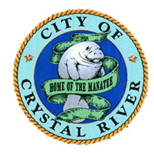 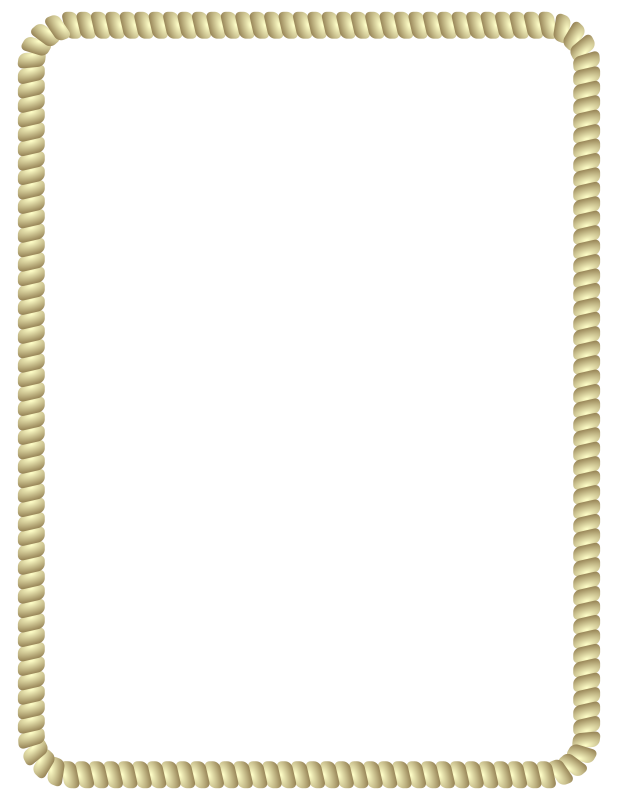 NOTICE:  Please know there are noCode EnforcementHearings being held inAugust, 2019. 